راهنمای استفاده از شناسه شریف شیوه اتصال به اینترنت برای کاربران ویندوزاز منوی start گزینه control Panel  را انتخاب کنید.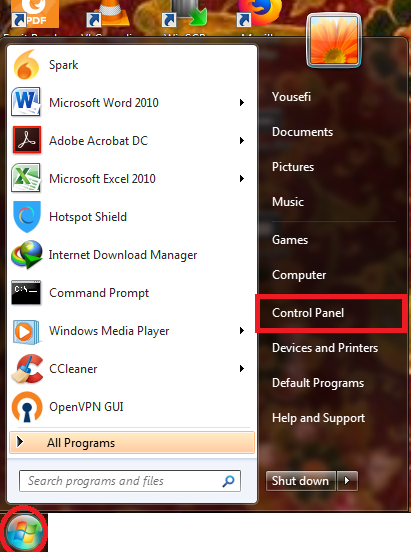 در این مرحله Network and Sharing Center را انتخاب کنید.مانند شکل زیر گزینه ایجاد یک اتصال جدید را انتخاب کنید.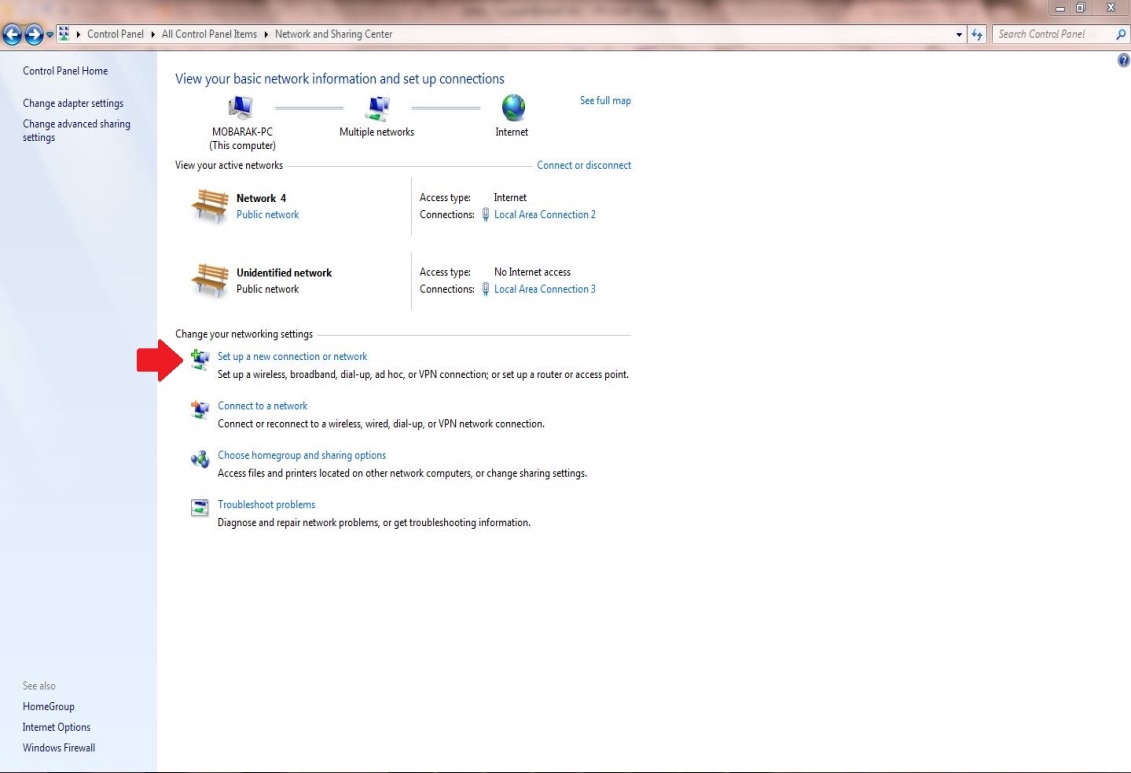 مطابق با شکل زیر گزینه مربوط را انتخاب کنید.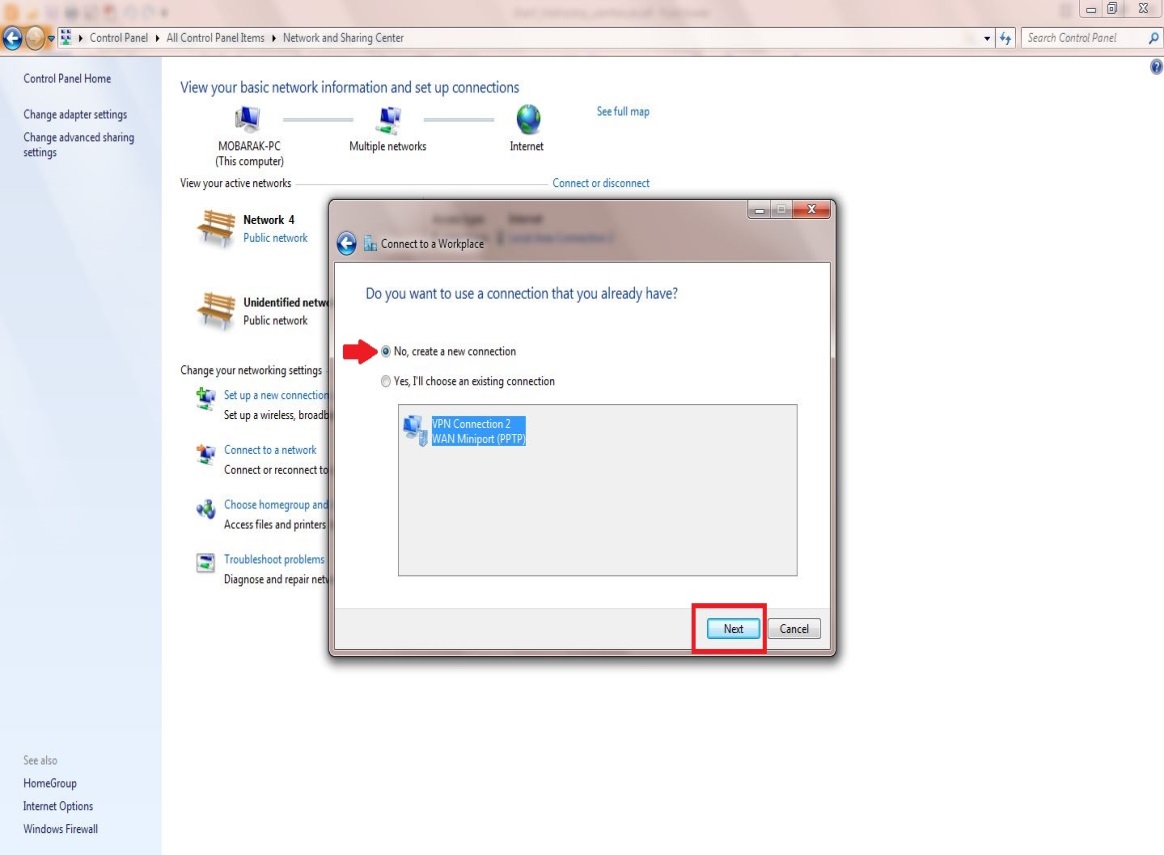 در مرحله بعد گزینه‌های مشخص شده را انتخاب کنید.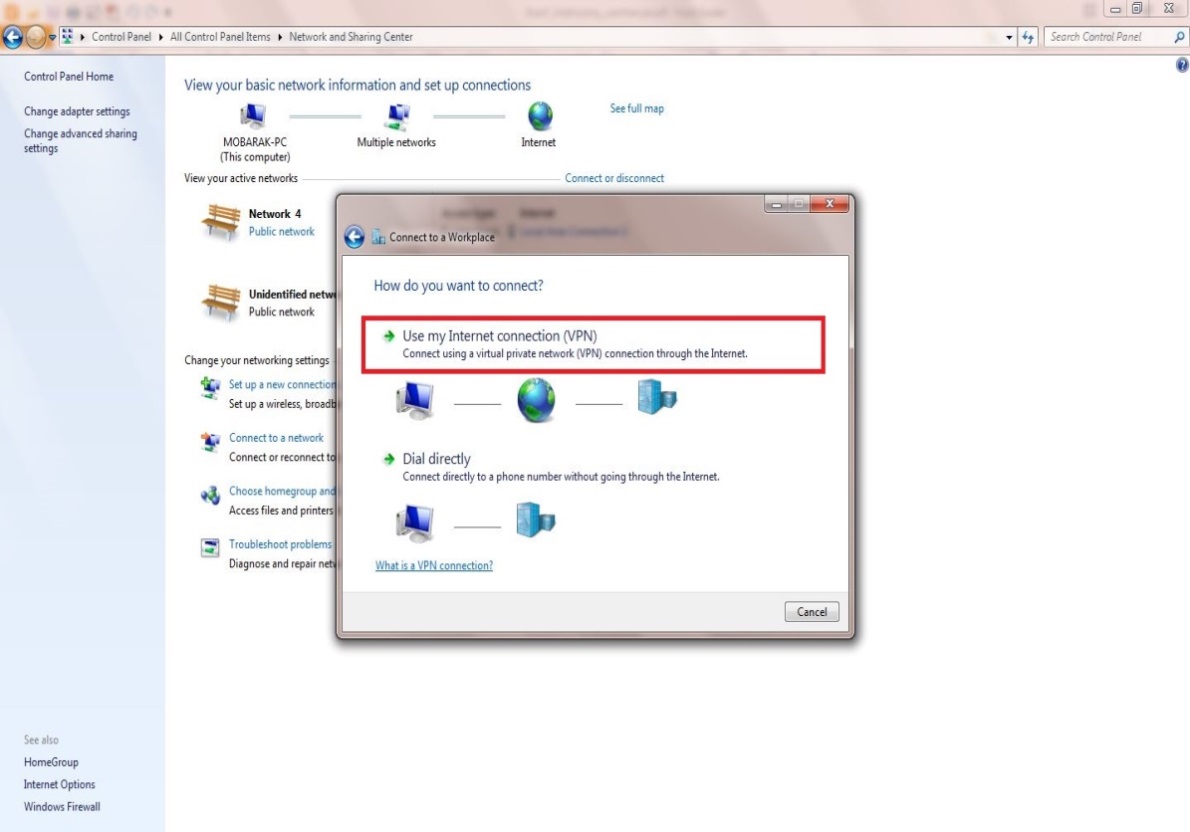 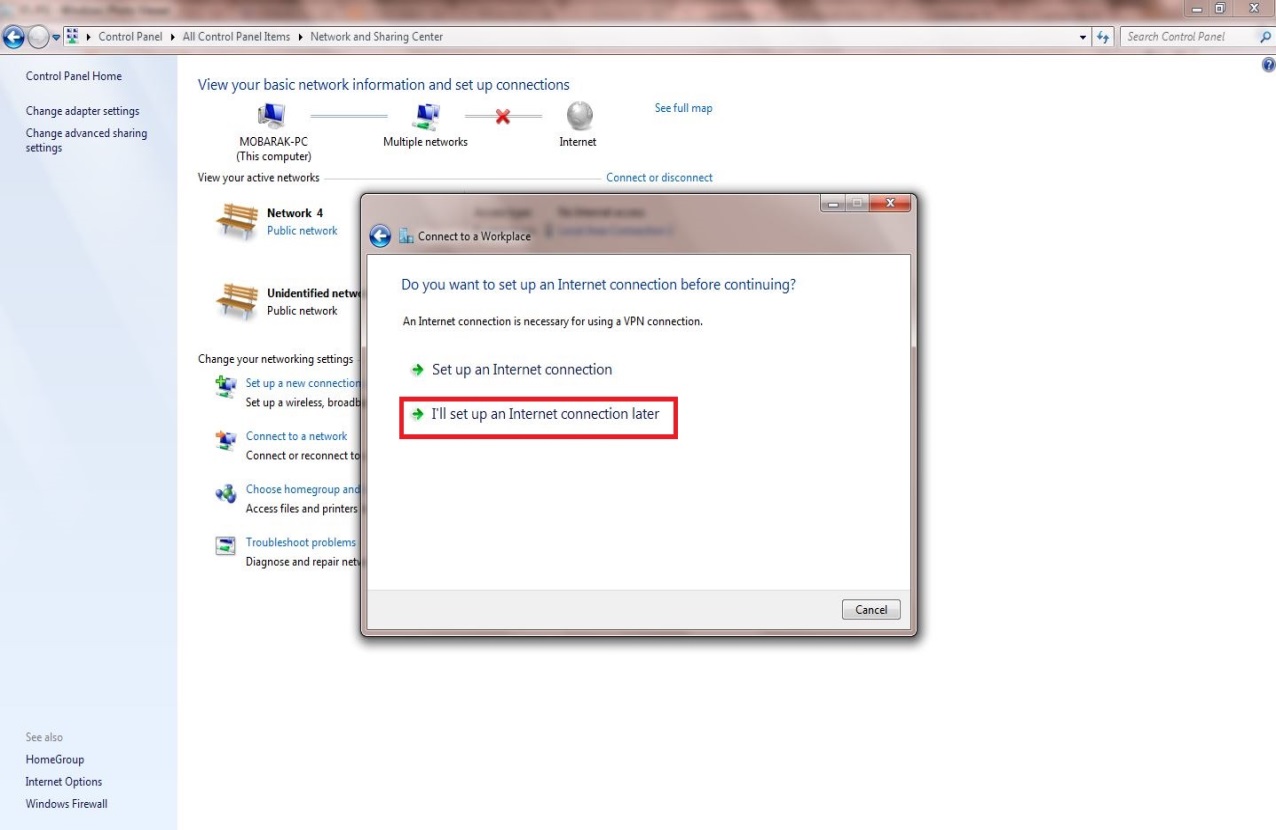 در صفحه آخر برای Internet Address آدرس access3.sharif.ir را وارد کنید و نام مناسبی را نیز انتخاب کنید.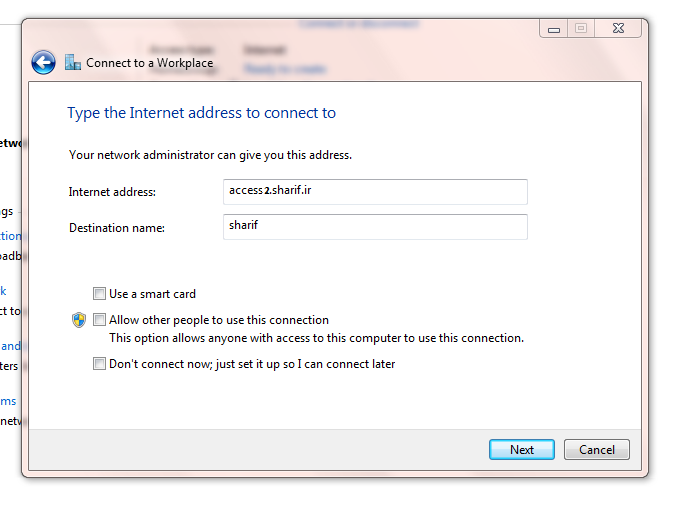 سپس شناسه شریف و پسورد خود را در محل های مشخص شده وارد کنید و روی دکمه create کلیک کنید.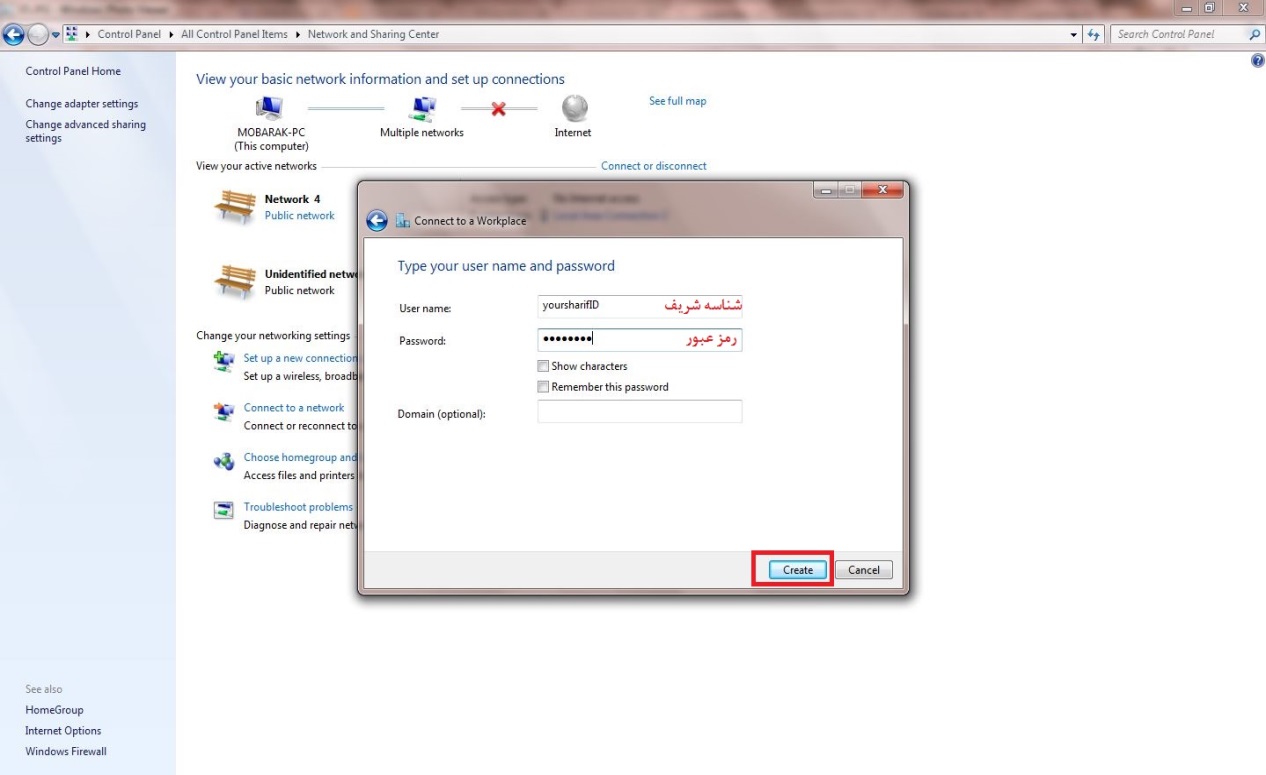 به محیط network and sharing center بازگردید و در قسمت change adapter settings روی کانکشن ساخته شده کلیک راست کنید و همانند شکل روی properties کلیک کنید.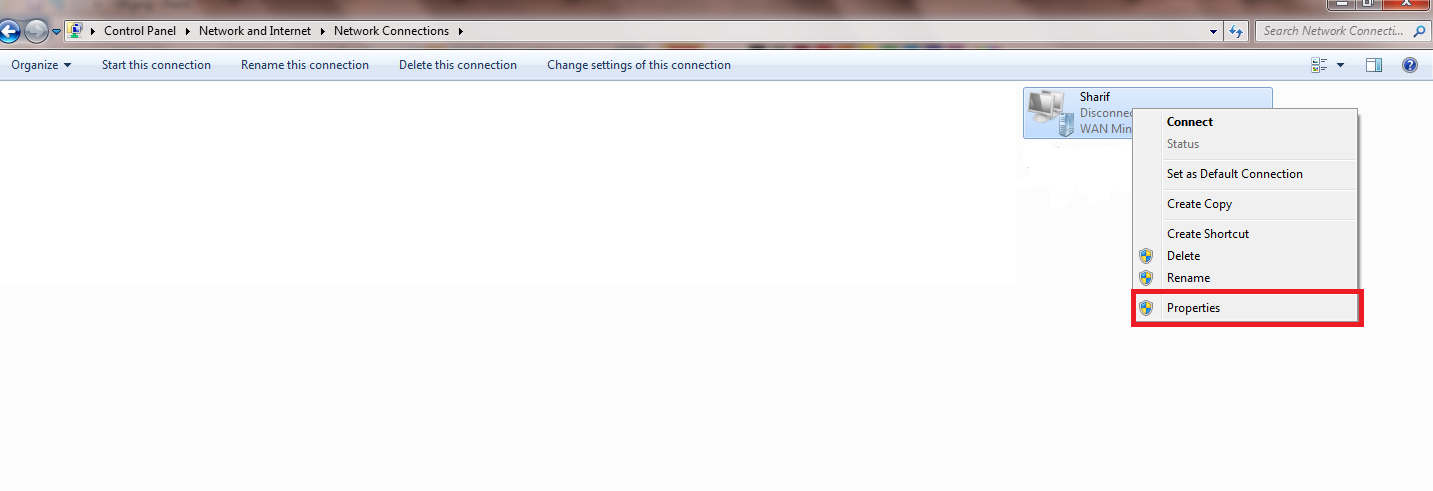 تنظیمات را مطابق شکل انجام دهید.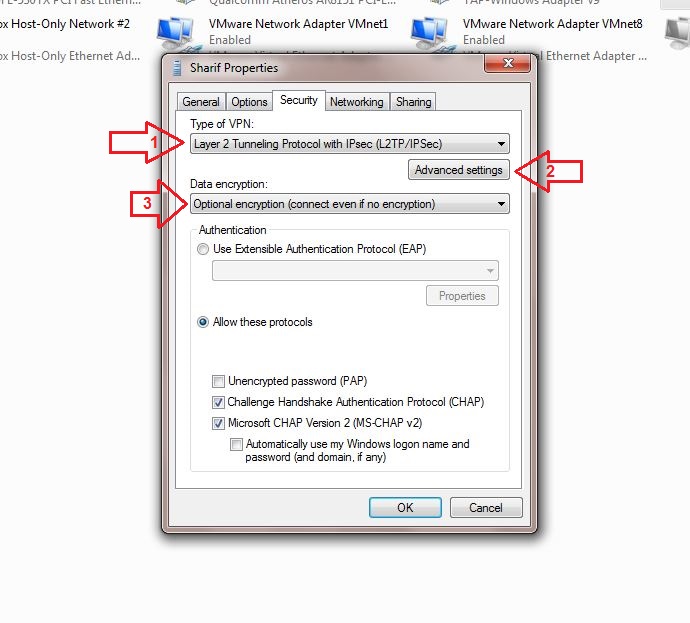 روی قسمتی که با شماره 2 نامگذاری شده است کلیک کنید و در قسمت key آدرس access1.sharif.ir را مطابق تصویر وارد کنید.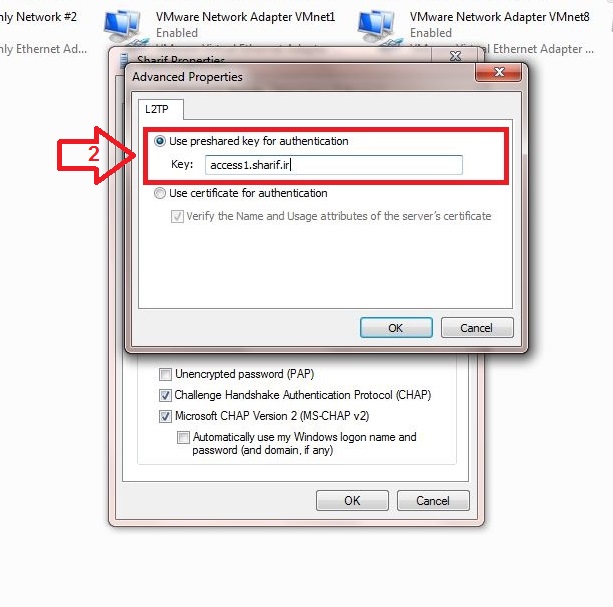 تنظیمات لازم برای برقراری ارتباط انجام شده است. روی کانکشن کلیک کنید و گزینه Connect را انتخاب کنید تا به اینترنت متصل شوید.